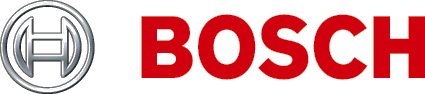 Πληροφορίες για το παρόν έγγραφοΣκοπόςΚατά τη σύνταξη προδιαγραφών ή προσφοράς για ένα σύστημα απομόνωσης γραμμής μεγαφώνων της Bosch ενδέχεται να απαιτείται η παροχή λεπτομερούς περιγραφής των λειτουργιών όλου του παρεχόμενου εξοπλισμού. Οι προδιαγραφές αρχιτεκτόνων και μηχανικών που παρουσιάζονται στην παρούσα δημοσίευση προορίζονται για αυτούς τους σκοπούς και επιτρέπεται η αντιγραφή ή/και η αναπαραγωγή τους, ανάλογα με τις απαιτήσεις.ΑντικείμενοΤο σύστημα απομόνωσης γραμμής μεγαφώνων της Bosch θα πρέπει να χρησιμοποιείται σε συνδυασμό με το ηχοσύστημα ανακοινώσεων έκτακτης ανάγκης Praesideo ή το σύστημα φωνητικού συναγερμού Plena. Οι παρούσες προδιαγραφές αρχιτεκτόνων και μηχανικών περιέχουν μόνο τις περιγραφές των λειτουργιών που αφορούν συγκεκριμένα το σύστημα απομόνωσης γραμμής μεγαφώνων της Bosch.ΚοινόΟι παρούσες προδιαγραφές αρχιτεκτόνων και μηχανικών ανταποκρίνονται στις ανάγκες των υπεργολάβων, των συμβούλων και άλλων επαγγελματιών που εμπλέκονται στη διαχείριση έργων ή στη σχεδίαση, στον καθορισμό και στην προμήθεια συστημάτων δημόσιων ανακοινώσεων/φωνητικού συναγερμού.Πνευματικά δικαιώματαΗ Bosch Security Systems BV, Eindhoven, είναι ο κάτοχος των δικαιωμάτων πνευματικής ιδιοκτησίας αυτών των προδιαγραφών, αλλά η αναπαραγωγή στο σύνολό τους ή εν μέρει επιτρέπεται σε εξουσιοδοτημένο επαγγελματικό προσωπικό και οργανισμούς για το σκοπό κατάρτισης προσφορών, προτάσεων προδιαγραφών και σχετικής τεκμηρίωσης που αφορούν τις πωλήσεις και τη διαχείριση έργων.Μορφή εγγράφουΟι προδιαγραφές αρχιτεκτόνων και μηχανικών διατίθενται ως ψηφιακό έγγραφο σε μορφή Word (.doc). Όλες οι παραπομπές σε σελίδες, εικόνες, πίνακες κ.λπ. σε αυτό το ψηφιακό έγγραφο περιέχουν υπερ-συνδέσεις προς τη θέση στην οποία γίνεται αναφορά. Πίνακας περιεχομένων1	Εισαγωγή	42	Αντικείμενο προδιαγραφής	43	Σύνοψη συστήματος	43.1	Επισκόπηση συστήματος	43.2	Λειτουργίες συστήματος	43.3	Εγκρίσεις και συμμόρφωση	53.4	Συμβατότητα συστήματος	53.5	Διαμόρφωση συστήματος	53.6	Εγκατάσταση και διασύνδεση συστήματος	63.7	Λειτουργία συστήματος	63.8	Βασική συντήρηση συστήματος	64	Τεχνικές προδιαγραφές	74.1	Κεντρική μονάδα	74.2	Πλακέτα απομόνωσης	84.3	Αντίσταση τέλους γραμμής	84.4	Πλακέτα αποκοπής DC	8ΕισαγωγήΤο σύστημα απομόνωσης γραμμής μεγαφώνων αποτελεί μια εναλλακτική λύση χαμηλότερου κόστους για τη διασφάλιση της λειτουργικότητας των συστημάτων δημόσιων ανακοινώσεων και φωνητικού συναγερμού σε περίπτωση πυρκαγιάς ή άλλων καταστροφών. Κύριος σκοπός του συστήματος είναι η αποφυγή απώλειας της λειτουργίας ήχου ως αποτέλεσμα σφαλμάτων στις γραμμές μεγαφώνων.Εξαλείφει κυρίως την ανάγκη χρήσης ακριβής καλωδίωσης E30, χρησιμοποιώντας τη μέθοδο καλωδίωσης βρόχου. Το σύστημα είναι πλήρως εποπτευόμενο και διαμορφώνεται ώστε να καλύπτει την εγκατάσταση του συστήματος δημόσιων ανακοινώσεων/φωνητικού συναγερμού.Στις εφαρμογές περιλαμβάνονται:Συστήματα δημόσιων ανακοινώσεων που καλύπτουν μεγάλες ζώνες. δηλαδή, με περισσότερα από 25 μεγάφωνα ανά ζώνη.Φωνητικός συναγερμός: χώροι με αρκετές αίθουσες στην ίδια ζώνη προστασίας από πυρκαγιά.Αντικείμενο προδιαγραφήςΗ παρούσα προδιαγραφή καλύπτει την προμήθεια, την εγκατάσταση και τη συντήρηση του συστήματος απομόνωσης γραμμής μεγαφώνων.Σύνοψη συστήματοςΕπισκόπηση συστήματοςΤο σύστημα απομόνωσης γραμμής μεγαφώνων αποτελείται από μια κεντρική μονάδα, πλακέτες απομόνωσης και πλακέτες αποκοπής DC.Οι έξοδοι ζώνης του συστήματος δημόσιων ανακοινώσεων/φωνητικού συναγερμού συνδέονται στην κεντρική μονάδα, η οποία διαχειρίζεται συνολικά έξι βρόχους μεγαφώνων 500 Watt. Οι πλακέτες απομόνωσης συνδέονται μέσω αλυσιδωτής σύνδεσης στο βρόχο μεγαφώνων και διανέμουν τον ήχο από το σύστημα δημόσιων ανακοινώσεων/φωνητικού συναγερμού στα μεγάφωνα.Η κατάσταση κάθε βρόχου υποδεικνύεται από λυχνίες LED στην πρόσοψη της κεντρικής μονάδας. Η πρόσοψη διαθέτει επίσης λυχνίες LED που υποδεικνύουν την κατάσταση της παροχής δικτύου και της εφεδρικής τροφοδοσίας μπαταρίας. Όλες οι ενδεικτικές λυχνίες σφάλματος στην πρόσοψη συνδέονται με ρελέ ασφαλείας στην πίσω πλευρά της κεντρικής μονάδας.Η πίσω πλευρά περιλαμβάνει τις διασυνδέσεις, το κουμπί επιλογής τάσης, το διακόπτη δικτύου τροφοδοσίας, καθώς και μικροδιακόπτες (DIP) για σκοπούς ρύθμισης και δοκιμής.Οι πλακέτες απομόνωσης διαθέτουν δύο υποδοχές σύνδεσης ήχου 100 Volt για τη σύνδεση και των δύο πλευρών του βρόχου μεγαφώνων, καθώς και μια τρίτη υποδοχή σύνδεσης ήχου 100 Volt για τη δημιουργία διακλάδωσης για ένα ή περισσότερα μεγάφωνα. Παρέχονται ρυθμίσεις βραχυκυκλωτήρων για τον καθορισμό του επιτρεπτού επιπέδου ισχύος του μεγαφώνου (10, 36, 100 Watt ή 10 Watt με φίλτρο πιλοτικού τόνου 20 kHz), καθώς και άλλες ρυθμίσεις εποπτείας.Η πλακέτα απομόνωσης διαθέτει μια λυχνία LED δοκιμής/σφάλματος. Η πλακέτα απομόνωσης τοποθετείται σε κόκκινο περίβλημα που φέρει βαθμό προστασίας IP30. Η λυχνία LED είναι ορατή όταν η πλακέτα είναι τοποθετημένη στο περίβλημα, επιτρέποντας τον εύκολο εντοπισμό σφαλμάτων στο σύστημα.Η πλακέτα αποκοπής DC επιτρέπει την αποκοπή του συνεχούς ρεύματος και παρέχει προστασία από υπέρταση μέσω περιορισμού του ρεύματος. Διαθέτει τις ίδιες συνδέσεις με την πλακέτα απομόνωσης, γεγονός που επιτρέπει τη γρήγορη και βολική σύνδεση του βρόχου μεγαφώνων και των συνδέσεων διακλάδωσης (μέγιστο φορτίο μεγαφώνου 10 Watt).Λειτουργίες συστήματοςΗ κεντρική μονάδα παρακολουθεί το βρόχο μεγαφώνων για σφάλματα και εμφανίζει το αποτέλεσμα στην πρόσοψη.Η κύρια λειτουργία της πλακέτας απομόνωσης είναι:ο εντοπισμός και η απομόνωση βραχυκυκλωμάτων στο παρακείμενο τμήμα.ο εντοπισμός και η απομόνωση ανοιχτών κυκλωμάτων, βραχυκυκλωμάτων και υπερτάσεων σε διακλαδώσεις.Εγκρίσεις και συμμόρφωσηΤο σύστημα απομόνωσης γραμμής μεγαφώνων συμμορφώνεται με όλους τους ισχύοντες κανονισμούς και τα πρότυπα για αυτό το είδος εξοπλισμού και διαθέτει συγκεκριμένα τις ακόλουθες εγκρίσεις και συμμόρφωση:ΕγκρίσειςΣυμμόρφωσηΕπιπλέον, το σύστημα συμμορφώνεται με όλους τους ισχύοντες διεθνείς, εθνικούς και τοπικούς κανονισμούς για τη σχεδίαση, την κατασκευή και την εγκατάσταση ηλεκτρολογικού εξοπλισμού.Συμβατότητα συστήματοςΤο σύστημα απομόνωσης γραμμής μεγαφώνων έχει ελεγχθεί με τα ακόλουθα προϊόντα και σειρές προϊόντων:Σειρές προϊόντων:Ηχοσύστημα ανακοινώσεων έκτακτης ανάγκης PraesideoΣύστημα φωνητικού συναγερμού (VAS) PlenaΕνισχυτές Praesideo:Ενισχυτές ισχύος: PRS-1P500, PRS-2P250 και PRS-4P125Βασικοί ενισχυτές: PRS-1B500, PRS-2B250 και PRS-4B125Μονάδες συστήματος φωνητικού συναγερμού Plena:Ελεγκτής συστήματος φωνητικού συναγερμού Plena: LBB1990/00Δρομολογητής συστήματος φωνητικού συναγερμού Plena: LBB1992/00Ενισχυτές ισχύος Plena: LBB1930/20, LBB1935/20 και LBB1938/20Το σύστημα απομόνωσης γραμμής μεγαφώνων είναι συμβατό για χρήση με την οικογένεια προϊόντων εποπτείας μεγαφώνων Praesideo (LBB4440/00, LBB4441/00, LBB4442/00 και LBB4443/00).Διαμόρφωση συστήματοςΠαρέχεται δυνατότητα χρήσης των παρακάτω επιλογών εγκατάστασης:Επιλογή εγκατάστασης 1: Μία πλακέτα απομόνωσης για κάθε μεγάφωνο:Αυτή η επιλογή επιτρέπει την εγκατάσταση έως και 
50 πλακετών απομόνωσης για κάθε βρόχο μεγαφώνων.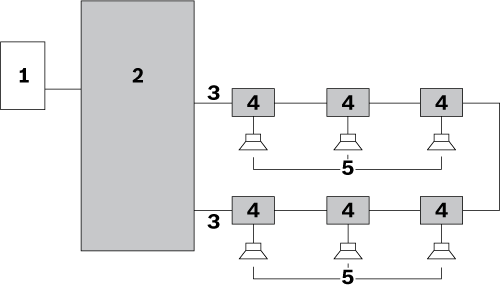 Επιλογή εγκατάστασης 2: Διακλάδωση μεγαφώνων συνδεδεμένη σε μια πλακέτα απομόνωσης: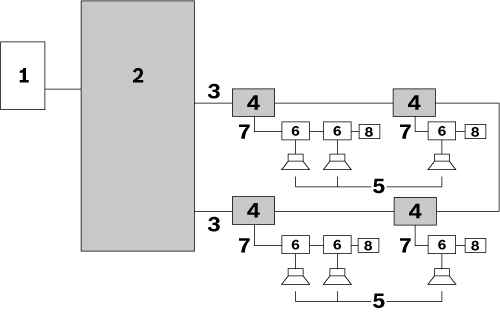 Επιλογή εγκατάστασης 3: Μεγάφωνα συνδεδεμένα μεταξύ πλακετών απομόνωσης: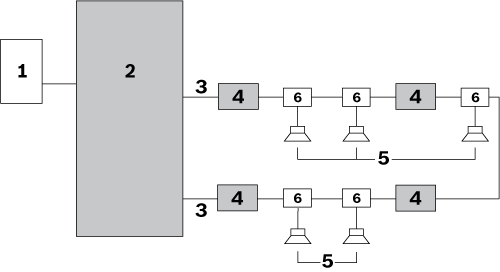 Συνδυασμός επιλογών εγκατάστασης:Παρέχεται η δυνατότητα συνδυασμού των επιλογών εγκατάστασης: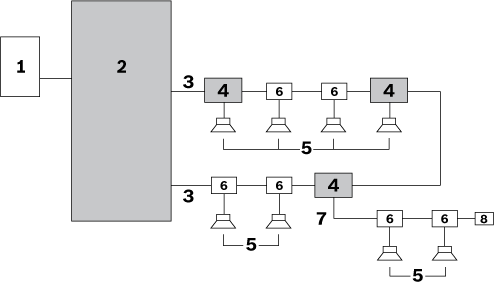 Εγκατάσταση και διασύνδεση συστήματοςΟι κεντρικές μονάδες ενσωματώνονται σε ικριώματα 19”.Η εγκατάσταση του συστήματος βασίζεται στη μέθοδο καλωδίωσης βρόχου. Όλα τα μεγάφωνα συνδέονται στο σύστημα με τη χρήση μιας πλακέτας απομόνωσης, μιας πλακέτας αποκοπής DC ή ενός πυκνωτή αποκοπής DC.Η μέγιστη διατομή καλωδίωσης για τα καλώδια που χρησιμοποιούνται στο βρόχο μεγαφώνων είναι 2,5 mm2. Το μέγιστο μήκος καλωδίου για κάθε βρόχο μεγαφώνων είναι 1.000 m (3.281 ft).Η συνολική μέγιστη χωρητικότητα καλωδίου για κάθε βρόχο είναι 600 nF, συμπεριλαμβανομένης της χωρητικότητας του καλωδίου διακλαδώσεων.Η συνολική μέγιστη σύνθετη αντίσταση του καλωδίου για κάθε βρόχο είναι 24 ohm.Το συνολικό μέγιστο μήκος από μια διακλάδωση σε ένα ηχείο είναι 50 m (164 ft), ανεξάρτητα από τομήκος του βρόχου. Το μέγιστο επιτρεπτό φορτίο σε μια πλακέτα αποκοπής DC είναι 20 Watt.Λειτουργία συστήματοςΤο σύστημα απομόνωσης γραμμής μεγαφώνων είναι πλήρως εποπτευόμενο. Δεν υπάρχουν στοιχεία ελέγχου χειριστή στην πρόσοψη και στην πίσω πλευρά της κεντρικής μονάδας. Η διασύνδεση χρήστη στην πρόσοψη της κεντρικής μονάδας αποτελείται από λυχνίες LED που υποδεικνύουν τις ακόλουθες συνθήκες:Λειτουργία δοκιμής βάδισηςΣφάλμαΠροετοιμασία βρόχουΣωστή λειτουργία βρόχουΣτην κεντρική μονάδα υποδεικνύεται επίσης η κατάσταση της παροχής δικτύου και της εφεδρικής τροφοδοσίας μπαταρίας. Η κεντρική μονάδα, οι πλακέτες απομόνωσης και οι πλακέτες αποκοπής DC έχουν δυνατότητα λειτουργίας σε μέγιστη θερμοκρασία περιβάλλοντος 55 °C.Το σύστημα ελέγχει για συνθήκες σφάλματος στον κύριο βρόχο μεγαφώνων.Βασική συντήρηση συστήματοςΗ σχεδίαση του συστήματος επιτρέπει τον γρήγορο και αποτελεσματικό εντοπισμό και τη διόρθωση των σφαλμάτων από το τοπικό προσωπικό. Η δυνατότητα αυτή υποστηρίζεται από μια ενσωματωμένη λειτουργία δοκιμής βάδισης. Παρέχονται ανταλλακτικά εξαρτήματα και οδηγίες.Τεχνικές προδιαγραφέςΗ συσκευή έχει τις ακόλουθες τεχνικές προδιαγραφές:Κεντρική μονάδαΗλεκτρικά χαρακτηριστικάΚατανάλωση ισχύος μπαταρίας 24 V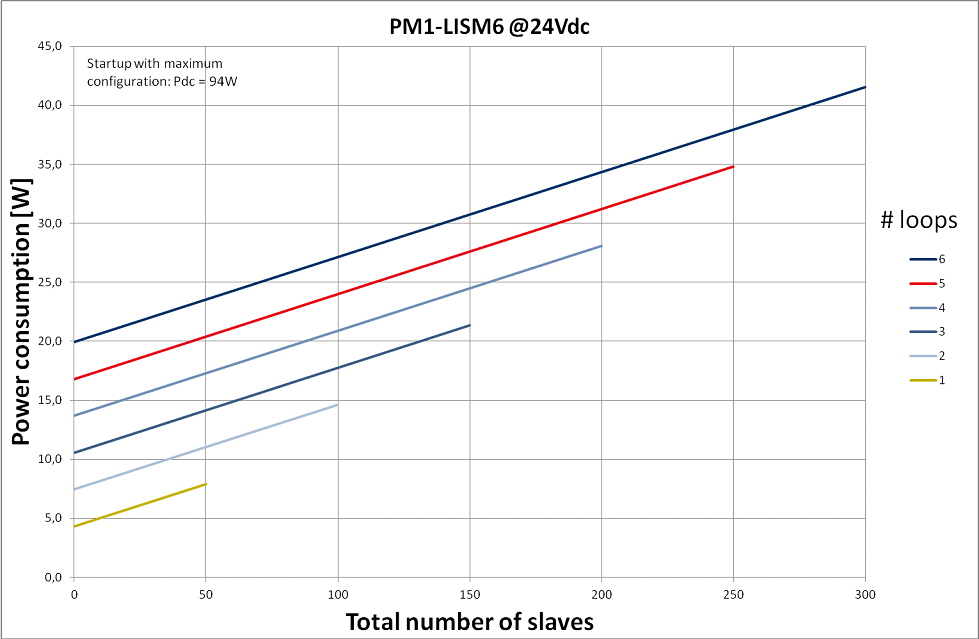 Κατανάλωση ισχύος μπαταρίας 48 V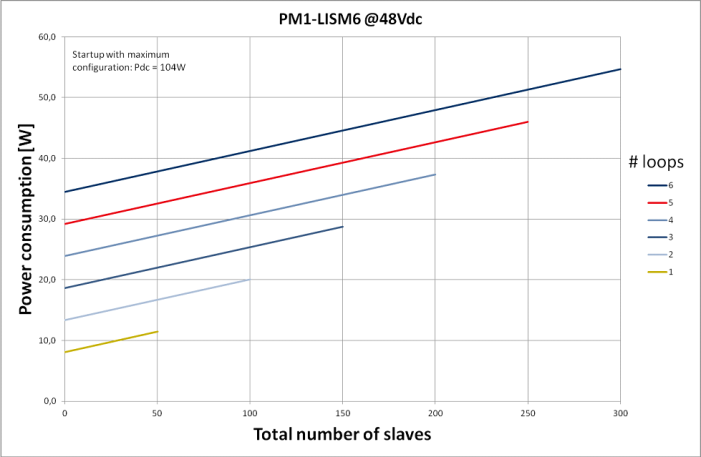 Μηχανικά χαρακτηριστικάΠεριβαλλοντικά χαρακτηριστικάΠλακέτα απομόνωσηςΗλεκτρικά χαρακτηριστικάΜηχανικά χαρακτηριστικάΠεριβαλλοντικά χαρακτηριστικάΑντίσταση τέλους γραμμήςΗλεκτρικά χαρακτηριστικάΠλακέτα αποκοπής DCΗλεκτρικά χαρακτηριστικάΜηχανικά χαρακτηριστικάΠεριβαλλοντικά χαρακτηριστικάΣύστημα απομόνωσης γραμμής μεγαφώνων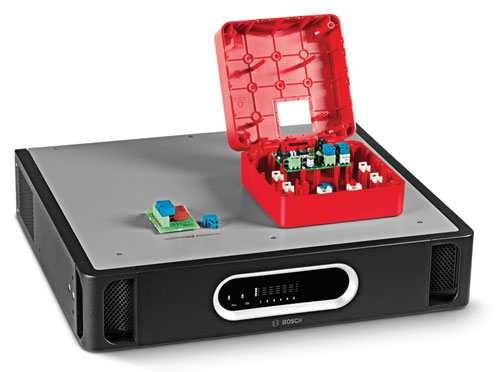 el	Προδιαγραφές αρχιτεκτόνων και
μηχανικών
ΑσφάλειαΣύμφωνα με το πρότυπο EN 60065Εκπομπές Σύμφωνα με το πρότυπο EN 55103-1ΑτρωσίαΣύμφωνα με τα πρότυπα EN 55103-2 και EN 50130-4Θαλάσσια χρήσηΣύμφωνα με το πρότυπο EN 60945ΕκκένωσηΣύμφωνα με το πρότυπο EN 54-16Συμβατό για χρήση σύμφωνα με τις περιγραφές των προτύπωνNEN2575, VDE0833 και BS5839ΕκκένωσηΣύμφωνα με το πρότυπο EN 60849Αρ.Είδος1Έξοδος ζώνης για συστήματα δημόσιων ανακοινώσεων/φωνητικού συναγερμού2Κεντρική μονάδα3Βρόχος μεγαφώνων (εμφάνιση ενός βρόχου)4Πλακέτα απομόνωσης5Μεγάφωνο6Πλακέτα αποκοπής DCΤροφοδοσία από 
το δίκτυοΤάση115 / 230 V AC, ±10%, 50/60 HzΟνομαστική τιμή ασφάλειαςT6,3 A, 250 VΡεύμα εκκίνησηςΧρόνος: < 10 ms, ≤ 30 AΜέγιστη κατανάλωση ισχύος150 WΤροφοδοσία 
από μπαταρίαΤάση18 – 56 V DC ονομαστική 24 ή 48 V DCΕπίπεδο ανίχνευσης σφάλματος εφεδρικής τροφοδοσίας21 ± 1 V DCΜέγιστο ρεύμα 
εφεδρικής τροφοδοσίας4,5 AΔιασυνδέσεις υλικούΕίσοδος/έξοδος ήχου 100 V 
(βρόχος 1-6)Εμβυσματούμενος βιδωτός σύνδεσμοςΈξοδος σφάλματος 
(βρόχος 1-6)Απομονωμένες επαφές 24 V, 1 AΡελέ ασφαλείας εκτός του γενικού ρελέ ασφαλείαςΚατάσταση 
σωστής 
λειτουργίας συνήθως απενεργοποιημένηΕπαφή NO ανοικτήΓενικό ρελέ ασφαλείαςΚατάσταση 
σωστής 
λειτουργίας χωρίς πιθανότητα αστοχίας, συνήθως ενεργοποιημένηΕπαφή NC ανοικτή (χωρίς πιθανότητα αστοχίας)ΑπόδοσηΜέγιστος αριθμός πλακετών απομόνωσης 
σε βρόχο50Δυνατότητα διαχείρισης ισχύος ανά βρόχο500 WΕύρος συχνοτήτων50 Hz – 20 kHzΔιαστάσεις (Υ x Π x Β)Για χρήση σε ικρίωμα 19”, με βραχίονες88 x 483 x 400 mm
(3,5 x 19 x 15,7 in.)   μπροστά από τους 	βραχίονες40 mm (1,6 in.)   πίσω από τους 	βραχίονες360 mm (14,2 in.)Βάρος15,9 kg (35,05 lb)ΤοποθέτησηΙκρίωμα 19”ΧρώμαΑνθρακί με ασημίΘερμοκρασία 
λειτουργίας-5 ºC έως +55 ºC
(+23 ºF έως +131 ºF)Θερμοκρασία 
αποθήκευσης-20 ºC έως +70 ºC
(-4 ºF έως +158 ºF)Σχετική υγρασία15% έως 90%Ατμοσφαιρική πίεση600 έως 1100 hPaΣύνδεση βρόχου 
μεγαφώνωνΉχος 120 V AC, μέγιστο 5 AΜέγιστο φορτίο μεγαφώνου μέσω βρόχου500 WΜέγιστο φορτίο-διακλάδωσης100 WΛυχνία LED υπόδειξης σφάλματος δοκιμήςΚίτρινοΚουμπί δοκιμήςΣτιγμιαίοΔιαστάσεις (Υ x Π x Β)78 x 60 x 32 mm(3,0 x 2,3 x 0,6 in.)Περίβλημα150 x 150 x 75 mm(5,9 x 5,9 x 2,9 in.)Επιλογές τοποθέτησηςΓια άμεση τοποθέτηση στο παρεχόμενο περίβλημαΓια τοποθέτηση στο εσωτερικό του μεγαφώνουΓια τοποθέτηση σε περίβλημα IP-65 (απαιτείται προαιρετικός βραχίονας τοποθέτησης LBB 4446/00)ΒάροςΠερίπου 180 g (6,3 ounces)ΧρώμαΚόκκινοΙδιότητες αντοχής σε φωτιάUL60065Προστασία εισόδουIP30Οπές διάτρησης 
για καλώδια3 οπές για καλώδια 6 mm3 οπές για καλώδια 9 mmΘερμοκρασία 
λειτουργίας-5 ºC έως +55 ºC
(+23 ºF έως +131 ºF)Θερμοκρασία αποθήκευσης-20 ºC έως +70 ºC 
(-4 ºF έως +158 ºF)Σχετική υγρασία15% έως 90%Ατμοσφαιρική πίεση600 έως 1100 hPaΑντίσταση τέλους γραμμήςΑντίσταση 
47 kohm, > 0,5 WΣύνδεση βρόχου μεγαφώνων X1, X2Ήχος 120 V AC, μέγιστο 5 AΜέγιστο φορτίο μεγαφώνου μέσω βρόχου500 WΔιακλάδωση X320 W στη διακλάδωση-offΥψιπερατό φίλτρο67 Hz σε φορτίο 20 W34 Hz σε φορτίο 10 WΔιαστάσεις (Υ x Π x Β)60 x 45 x 30 mm(2,7 x 1,8 x 0,6 in.)ΤοποθέτησηΤοποθέτηση στο εσωτερικό του μεγαφώνου (απαιτείται προαιρετικός βραχίονας τοποθέτησης LBB 4446/00)ΒάροςΠερίπου 16 g (0,6 ounces)Θερμοκρασία λειτουργίας-5 ºC έως +55 ºC 
(+23 ºF έως +131 ºF)Θερμοκρασία αποθήκευσης-20 ºC έως +70 ºC 
(-4 ºF έως +158 ºF)Σχετική υγρασία15% έως 90%Ατμοσφαιρική πίεση600 έως 1100 hPaΓια περισσότερες πληροφορίες επισκεφθείτε τη διεύθυνση  www.boschsecurity.com© 2014 Bosch Security System BVΤα δεδομένα υπόκεινται σε αλλαγή χωρίς ειδοποίηση03-2014  V1.1